ОГАОУ СПО « Белгородский строительный колледж»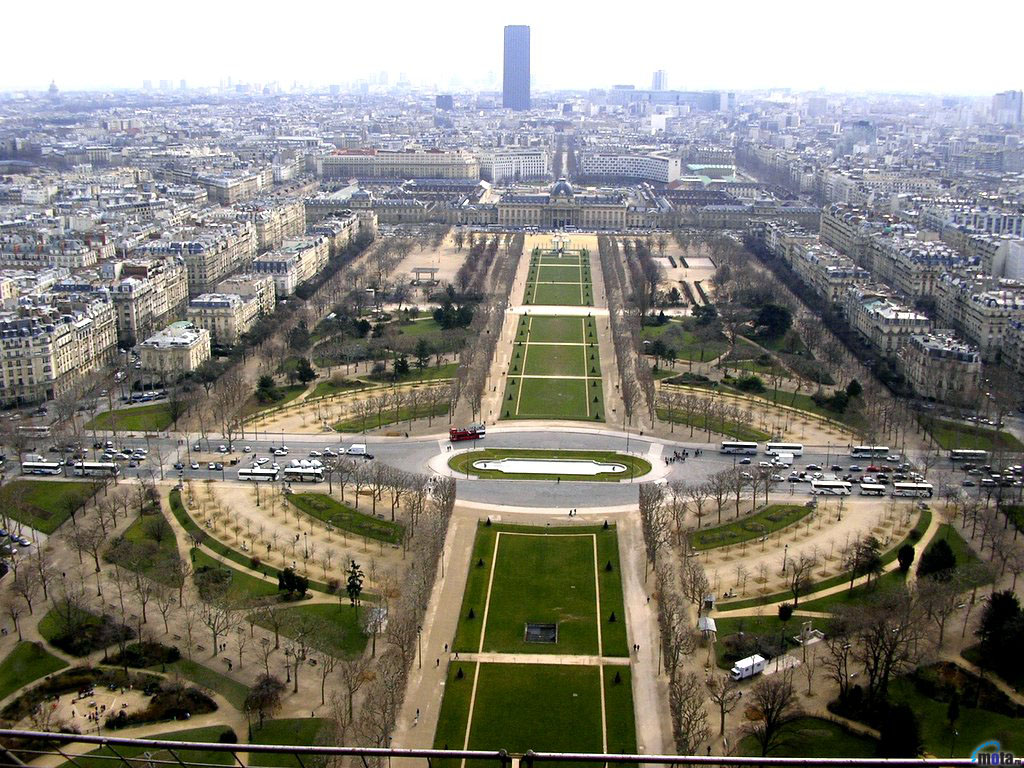 Методическое указание для выполненияпрактических занятий   по теме:  Выбор транспортных средств, для доставки строительных грузов.  ПМ 01. МДК 01.02.« Проект производства работ»                                                                                    Выполнил: преподаватель                                                                         спецдисциплин  БСК                                                                Родионова Т.В.Белгород 2014Пояснительная записка        Данное методическое  указание разработано в помощь студентам при выполнении практических занятий по ПМ 01. МДК 01.02 « Проект производства работ». Методическое указание предназначено для закрепления полученных знаний на теоретических занятиях, и развития навыков самостоятельной работы в практической деятельности. Методическое указание содержит справочные данные, которые необходимы  при определении необходимого количества автотранспорта для доставки строительных грузов.  При возведении любого здания и сооружения выполняются транспортные работы, связанные с доставкой грузов от мест изготовления на строительную площадку материалов,  полуфабрикатов и изделий.      В строительстве перевозку осуществляют всеми видами современного транспорта.  Автомобильным транспортом  осуществляют   около 80%  всех перевозок строительных грузов.  Грузы перемещают по дорогам общего пользования и строительным дорогам ( временным или внутрипостроечным).  Исходя  из разнообразия строительных грузов, их геометрических параметров, физических характеристик в строительстве,  нашли применение самые разнообразные средства транспортирования.  Выбор транспортного средства производиться в зависимости от расстояния перевозок, наличия и состояния дорожной сети, сроков, стоимости перевозок, характера грузов и требований к их сохранности. Целесообразность применения  любого  вида транспорта обосновывается экономическими расчетами. Транспортные расходы в общей сумме производственных затрат высокие, и для их  снижения необходима точная организация транспортных операций, и рационально подобранные транспортные средства. Последовательность расчета  Потребное количество автотранспорта для каждого грузового потока рассчитывается по формуле:             где:  Q – объем грузового потока за расчетный период, тонн.  ( количество материала * на удельный вес).   Удельный вес смотреть приложение 2.q  -  расчетная производительность автотранспорта  за смену.Производительность автотранспорта определяют в зависимости от вида перевозимого груза, расстояния перевозки, вида дорожного покрытия.  Принимается по таблицам 1-3.     Технические характеристики автотранспортных средств, принимают по приложению  3.Т-  продолжительность расчетного периода в сутках (дни).а  - сменность работ. Классификация некоторых  сборных   железобетонных конструкций и рекомендуемые транспортные средства для их перевозки  смотреть приложение 1.Приложе6ние 1Таблица 1. Производительность автосамосвалов при механизированной погрузке грузов, легко отделяющихся от кузоваТаблица 2. Производительность автосамосвалов при механизированной погрузке полувязких и вязких грузовТаблица 3. Производительность автомобилей при механизированной погрузке и выгрузке грузов штучных и в контейнерах.Приложение 2.        Масса основных строительных материалов.Приложение 3.  Технические характеристики  автотранспортных средств                                                                                                         Таблица 1Технические характеристики  несамоходных транспортных  средств.                                                                                                                                     Таблица 2Технические характеристики тракторов.                                                                                                                                    Таблица 3Техническая характеристика специализированных автотранспортных средств                                                                                                                                          таблица 4Технические характеристики  транспортных средств,  для перевозки  длинномерных материалов.                                                                                  Таблица 5конструкцииГабаритные размеры конструкции, мГабаритные размеры конструкции, мГабаритные размеры конструкции, мМасса конструкции, тПеревозимоекол-воМарка Тран. средстваМарка тягачаГрузоподъемность, тконструкциидлинаширинавысотаМасса конструкции, тПеревозимоекол-воМарка Тран. средстваМарка тягачаГрузоподъемность, тФермы12-2,2-3,39; 9.2; 11,31ПФ 248Маз 504В16Фермы18-2,58-310,51Ф-24Маз 504В12Фермы24-2,7-3,49,21-13,71фБУрал 377С16Фермы18-3,317,8-19,612УПФ 20Краз 258Б120Фермы24-3,0-3,414,2-18,61ПФ-2424Краз 258Б120Фермы30-3,76-3,8314,9-25,71ППКФ-2030Краз 214Б30Коло-нны80,4-1,9-2,5-12,16-1ПЛ-1312Маз 504В13Коло-нны100,4-1,9-1,27-16,713-1ПЛ-2212Краз -258Б125Коло-нны120,4-1,9-0,92-16,73-1ПЛ-2212Краз -258Б125Коло-нны140,5-1,94,8-20,25-1ПЛ-2212Краз -258Б125Коло-нны160,5-1,92,95-24,49-1ПЛ-2212Краз -258Б125Коло-нны180,5-1,97,2-26,33-1ПЛ-2212Краз -258Б125Коло-нны201,0-1,9-8,7-26,63-1ПЛ-1724Краз -258Б116,5Коло-нны221,0-1,9-14,5-14,71ПЛ-1724Краз -258Б116,5Коло-нны241,0-1,9-16,1-16,41ПЛ-1724Краз -258Б116,5Панели 5-3,20.41-4,7520-2НеваЗил-130 В18,06,5-3,20,9-6,98-1УПП-0907Зил-130В18,58,0-3,21,2-9,4310-1УПП-1207Маз 504А1212,0-3,23,0-7,42-1УПП1207Маз 504А14,5Балки9-0,6-0,83-6,92-1У-8ЗИЛ-130В7,612-0,4-1,52,8-124-1УПР-1212Маз 504А1218-1,49-1,597,2-122-1УПР-1812Маз 504В1824-1,814,9-16,61ПК-18-21КраЗ-258Б18Плиты120,78-0.96-7,912-1ПЛ-1312МАЗ-50412121,5-0.96-7,98ПЛ-1312МАЗ-50412123,0-0.96-7,94ПЛ-1312МАЗ-50412Расстояние перевозки, км.Дорожное покрытиеДорожное покрытиеДорожное покрытиеДорожное покрытиеДорожное покрытиеДорожное покрытиеДорожное покрытиеДорожное покрытиеДорожное покрытиеДорожное покрытиеРасстояние перевозки, км.усовершенствованноеусовершенствованноеусовершенствованноеусовершенствованноеусовершенствованноепереходноепереходноепереходноепереходноепереходноеРасстояние перевозки, км.Грузоподъемность автосамосвала, тГрузоподъемность автосамосвала, тГрузоподъемность автосамосвала, тГрузоподъемность автосамосвала, тГрузоподъемность автосамосвала, тГрузоподъемность автосамосвала, тГрузоподъемность автосамосвала, тГрузоподъемность автосамосвала, тГрузоподъемность автосамосвала, тГрузоподъемность автосамосвала, тРасстояние перевозки, км.2,253,5610252,53,561025Расстояние перевозки, км.Производительность за смену, тПроизводительность за смену, тПроизводительность за смену, тПроизводительность за смену, тПроизводительность за смену, тПроизводительность за смену, тПроизводительность за смену, тПроизводительность за смену, тПроизводительность за смену, тПроизводительность за смену, тПодъездные дорогиПодъездные дорогиПодъездные дорогиПодъездные дорогиПодъездные дорогиПодъездные дорогиПодъездные дорогиПодъездные дорогиПодъездные дорогиПодъездные дорогиПодъездные дороги0,582,3108,6171,5246,9562,478,9105,2164,6240564,417296153,2218,3475,567,591,5144206,9443,5257,278,9123,5177,2371,551,472114,3161,2325,8348,966,3106,3148,630441,259,494,9132,6261,844058,390,3128253,835,550,381,2112218,36314672101190323963871608253861821533132527012810213252701281826445910615152438519013203142762012183040719,71524335725915243258813192747308132127496,710162340406,1101622385,28131730505,181317304,16,5101425Внутрипостроечные дороги и дороги в условиях горного рельефаВнутрипостроечные дороги и дороги в условиях горного рельефаВнутрипостроечные дороги и дороги в условиях горного рельефаВнутрипостроечные дороги и дороги в условиях горного рельефаВнутрипостроечные дороги и дороги в условиях горного рельефаВнутрипостроечные дороги и дороги в условиях горного рельефаВнутрипостроечные дороги и дороги в условиях горного рельефаВнутрипостроечные дороги и дороги в условиях горного рельефаВнутрипостроечные дороги и дороги в условиях горного рельефаВнутрипостроечные дороги и дороги в условиях горного рельефаВнутрипостроечные дороги и дороги в условиях горного рельефа0,5791041532325307510114922550816689123182441628512118640125372100154320476577138285341608012625437536911022143145661062093138579217862639508115723334267130822323965123182633551031020263355103152227,44685151420243972101619,43258201115183056813152445258,5121525456,510122037307,2101321385,58,510,21731405,589,616294,16,37,81324504,56,37,813233,35,16,21018Расстояние перевозки, кмДорожное покрытиеДорожное покрытиеДорожное покрытиеДорожное покрытиеДорожное покрытиеДорожное покрытиеДорожное покрытиеДорожное покрытиеДорожное покрытиеДорожное покрытиеРасстояние перевозки, кмусовершенствованноеусовершенствованноеусовершенствованноеусовершенствованноеусовершенствованноепереходноепереходноепереходноепереходноепереходноеРасстояние перевозки, кмГрузоподъемность автосамосвала, тГрузоподъемность автосамосвала, тГрузоподъемность автосамосвала, тГрузоподъемность автосамосвала, тГрузоподъемность автосамосвала, тГрузоподъемность автосамосвала, тГрузоподъемность автосамосвала, тГрузоподъемность автосамосвала, тГрузоподъемность автосамосвала, тГрузоподъемность автосамосвала, тРасстояние перевозки, км2,253,5610252,253,561025Расстояние перевозки, кмПроизводительность за смену, тПроизводительность за смену, тПроизводительность за смену, тПроизводительность за смену, тПроизводительность за смену, тПроизводительность за смену, тПроизводительность за смену, тПроизводительность за смену, тПроизводительность за смену, тПроизводительность за смену, тПодъездные дорогиПодъездные дорогиПодъездные дорогиПодъездные дорогиПодъездные дорогиПодъездные дорогиПодъездные дорогиПодъездные дорогиПодъездные дорогиПодъездные дорогиПодъездные дороги0,5303349691723033496817012932486616228324865159225304562148252942591413232842581272226405612742226405512321253852115618233649108172233469781721324695152030408610152030408513172637741511,51626336610142230572010142129558,213182447258,111,41824477101621393071016224168,7141834405,78,31317324,87111527504,77111527,44,169,11322Внутрипостроечные дороги и дороги в условиях горного рельефаВнутрипостроечные дороги и дороги в условиях горного рельефаВнутрипостроечные дороги и дороги в условиях горного рельефаВнутрипостроечные дороги и дороги в условиях горного рельефаВнутрипостроечные дороги и дороги в условиях горного рельефаВнутрипостроечные дороги и дороги в условиях горного рельефаВнутрипостроечные дороги и дороги в условиях горного рельефаВнутрипостроечные дороги и дороги в условиях горного рельефаВнутрипостроечные дороги и дороги в условиях горного рельефаВнутрипостроечные дороги и дороги в условиях горного рельефаВнутрипостроечные дороги и дороги в условиях горного рельефа0,530334867169293248681671283244621592631456315422529416014023283956133322263854126212534521174182334501131823314710461722304496151926408681520253982131723347310131723347311,2152031631510141728568,211,415244820811,41523467101320382571013203868,210,31632306910,6173357,18,915284057914263,85,7711,4225046711,4223,24,75,79,417Расстояние перевозки, кмДорожное покрытиеДорожное покрытиеДорожное покрытиеДорожное покрытиеДорожное покрытиеДорожное покрытиеДорожное покрытиеДорожное покрытиеДорожное покрытиеДорожное покрытиеДорожное покрытиеДорожное покрытиеДорожное покрытиеДорожное покрытиеРасстояние перевозки, кмусовершенствованноеусовершенствованноеусовершенствованноеусовершенствованноеусовершенствованноеусовершенствованноеусовершенствованноепереходноепереходноепереходноепереходноепереходноепереходноепереходноеРасстояние перевозки, кмГрузоподъёмность автомашин, тГрузоподъёмность автомашин, тГрузоподъёмность автомашин, тГрузоподъёмность автомашин, тГрузоподъёмность автомашин, тГрузоподъёмность автомашин, тГрузоподъёмность автомашин, тГрузоподъёмность автомашин, тГрузоподъёмность автомашин, тГрузоподъёмность автомашин, тГрузоподъёмность автомашин, тГрузоподъёмность автомашин, тГрузоподъёмность автомашин, тГрузоподъёмность автомашин, тРасстояние перевозки, км2,53,546710122,53,54671012Расстояние перевозки, кмПроизводительность за смену, тПроизводительность за смену, тПроизводительность за смену, тПроизводительность за смену, тПроизводительность за смену, тПроизводительность за смену, тПроизводительность за смену, тПроизводительность за смену, тПроизводительность за смену, тПроизводительность за смену, тПроизводительность за смену, тПроизводительность за смену, тПроизводительность за смену, тПроизводительность за смену, тПодъездные дорогиПодъездные дорогиПодъездные дорогиПодъездные дорогиПодъездные дорогиПодъездные дорогиПодъездные дорогиПодъездные дорогиПодъездные дорогиПодъездные дорогиПодъездные дорогиПодъездные дорогиПодъездные дорогиПодъездные дорогиПодъездные дороги13944495869768038424857667479234394554637074333844536168723313741505865693034394856626642933384755626526313644525762624293341485558232630394549548212529384448531823263339444810182325333944481621233134394415141821273236401316182428313620121517222630331013151923253025913152023263081113161822253081113162023267911141720224079101416182167912141517506781214151756810111315Внутрипостроечные дороги в условиях горного рельефаВнутрипостроечные дороги в условиях горного рельефаВнутрипостроечные дороги в условиях горного рельефаВнутрипостроечные дороги в условиях горного рельефаВнутрипостроечные дороги в условиях горного рельефаВнутрипостроечные дороги в условиях горного рельефаВнутрипостроечные дороги в условиях горного рельефаВнутрипостроечные дороги в условиях горного рельефаВнутрипостроечные дороги в условиях горного рельефаВнутрипостроечные дороги в условиях горного рельефаВнутрипостроечные дороги в условиях горного рельефаВнутрипостроечные дороги в условиях горного рельефаВнутрипостроечные дороги в условиях горного рельефаВнутрипостроечные дороги в условиях горного рельефаВнутрипостроечные дороги в условиях горного рельефа1384248556474793741475463737723338444857667132364046546468329344945506165263237404757614243136404656612429333644525562226303339485318232629334248818232629334146162023252938411016212325293741141720222533371512161820222933101315161825292010131515202428811131315212425811131315212479101113172130791112131721689911151740579910141646778121450467881214456671011НаименованиеЕд. изм.Масса, кг.ААгломератм3600-900Артикский туфм3800-1100Асбестовый картонм31000-1300Алюминивые сплавым32640-2890Асбестоцементные листыволнистые обыкновенного профиля толщиной 5,5м214плоские толщиной 4 ммм212унифицированного профиля толщиной 6ммм218усиленного профиля толщиной 8ммм220Асбестоцементные плитки и волнистая 
фанерам21600-1900Асбестовая бумага (0,3-1,5мм)м3450-900Асфальтобетонм32000-2200ББаббитм27340Базальтм31900-2000Белила свинцовыем36200-6800Белила цинковыем35600Бензинм3690-760Бензолм3880Березам3500-600Бетон баритовыйм33300-3600Бетон дорожныйм32400Бетон керамзитовый (керамзитобетон)м3900-1200Бетон на гравиим32000-2250Бетон на шлакем31400-1800Бетон на щебнем31800-2200Бетон с чугунным скрапомм33700-5000Бетон товарный (тяжелый)м32400Бетон ячеистый (пено-газобетон, 
пеносиликат)м3400-1200Бетонные изделия (неармированные)м32400Битумм31000Битумно-опилочные плитым3300-400Бревнам3700Брезентм21Бризолм21,5Бронзам38250-9000Бруски обрезные лиственных породм3700Бруски обрезные хвойныем3650Бумагам3700-1150Бурый уголь в кускахм3650-800Бутовый камень из 
твердых породм32000-3000Бутовый камень 
известняк и туфм31300-2600Букм3600-700ВВанны стальныекомпл.48,2Ванны чугунные эмалированныекомпл.114Вата минеральнаям3141Вата стекляннаям3130Вода (при 4 оС)м31000Войлок минеральныйм3197ГГидроизолм20,8Гипс строительныйм31100-1250Гипсобетонм31000-1300Гипсовая сухая штукатурка 
(1м2-10кг)м31000Глинам31600-1800Глиноизвестковая смесь сухая для растворам3l1500Гравийм31500-1600Гравийно-песчаная смесьм31600Гранитым32500-2800ДДиатомитовая мукам3400-900Доменные гранулированные шлаки 
основные - легкием3500-800Доменные гранулированные 
шлаки-средние и тяжелыем3800-1100Доски дубовые, ясеневые, кленовыем3850Доски мягких лиственных породм3600-700Доски подоконные железобетонныем2110Доски хвойные обрезные и необрезныем3650-700Дрань штукатурнаятыс. шт.60Дровам3400-500Дубм3700-900ЖЖелезная лазурь (пигмент)м32800Железобетонные изделиям32500Желтый светопрочный пигментм31370-1430Желтый светопрочный пигмент 3м31470-1500Живичный скипидарм3863ЗЗемля сухая (растительная)м31200-1400Золам3700-900ИИзвестковое тестом31300-1400Известняки тяжелыем31700-2400Известняки-ракушечниким31200-1400Известь-кипелкам3800-1100Известь-пушонкам3450-550ККаменноугольный ксилолм3860-866Камни шлакобетонные пустотелые 
(обмер в штабелях)м31200-1300Камышитм3250-400Каолинм31010Картонм3250-500Керамзит-гравийм3450-700Керамзитобетонная смесь, сухая для 
растворов и керамзитобетонам3800Керамзит-щебеньм3600-1000Кирпич глиняный обыкновенныйм31600-1900Кирпич глиняный пористыйм31400Кирпич лицевой, двухслойныйтыс. шт3750Кирпич обыкновенный, пустотелый, 
пластического прессования, полусухого прессованиятыс. шт3750Кирпич силикатныйм31800-2000Кирпич силикатныйтыс. шт3700Кирпич трепельныйм3900-1300Кирпич цветной тыс. шт3750Кирпич огнеупорныйм31850Кирпичная кладкам31400-1900Кладка бутоваям32400-2460Колодцы канализационные - днищем2400Колодцы канализационные - кольцом850-890Колодцы канализационные - конусм950-1190ЛЛес хвойный полусухойм3650-700Линкрустм21,5Линолеум алкидный гладкий толщ. 
2,5ммм23,3Линолеум алкидный гладкий толщ. 
3 ммм24Линолеум алкидный гладкий толщ. 
4 ммм26Лом (кирпичный)м31250Люки чугунные для колодцев 
диаметром 600мм легкиешт80Люки чугунные для колодцев 
диаметром 600мм тяжелыешт134Латуньм38500Лиственницам3650-800ММазутм3880-930Масло соляровоем3840-880Масло смазочноем3900Марши лестничныем2270Марши лестничные шлифованныем2260Марши-площадким2260Медянка (пигмент)м33700Медьм39840Мел молотыйм3950-1200Минераловатные плитым3300-500Мраморм32700Мусор строительныйм31200-1400ННаличники хвойные сечением 54х13мм100м60Наличники хвойные сечением 74х13мм100м80Натуральная конопляная олифам3930-940Натуральная льняная олифам3936-950Нафтенатные жидкие сиккативым3850-1160Нефть сыраям3840-940ООбои высококачественные100 м224Обои обыкновенного качества100 м28Опилки древесныем3200-300Опокам31300-1800Оргалитм3200-300Олифам3930-940Оловом37500ППаклям350-100Панели перекрытий кровельныем2120Панели перекрытий пустотныем2250Панели перекрытий ребристыем2180Панели с дымовентиляционными 
каналамим2340-360Паркет штучныйм210Паркет щитовойм220Пемзам3400-700Пенопласт, ПХВ, ПСм3100-200Пергамин кровельныйм20,7Перегородки гипсобетонные 
крупнопанельныем2113Перегородки с каналами и коробками 
для скрытой проводким2113Пеностеклом3200-300Песок горный и речнойм31500-1800Песчаникм32100-2400Песчаный балластм31600Плита древесно-волокнистая  изоляционно-отделочная толщ.12,5ммм215,7Плита древесно-волокнистая 
полутвердая толщ.4ммм24,3Плита древесно-волокнистая 
полутвердая толщ.6ммм26,4Плита древесно-волокнистая твердая 
толщ.4ммм24,3Плита древесно-волокнистая твердая 
толщ.6ммм26,4Плита древесностружечная для полов 
толщиной 10ммм23Плита древесностружечная для полов 
толщиной 16ммм24,8Плита древесностружечная для полов 
толщиной 19ммм25,7Плита древесностружечная 
трехслойная шлифованная с 2х сторон толщ. 19ммм28,4Плита фибролитоваям3362Плитки керамические для половм225Плитки керамические для стенм211,4Плитки фасадные стеклянные 
облицовочные 125х125ммм227Плитки фасадные стеклянные 
облицовочные 150х150ммм227Плиты балконныем2250Плиты брекчиям3120ППлиты газовые ПГ2/1-1шт53,6Плиты газовые ПГ4/1-1шт77,7Плиты козырьковыем2250-350Плиты минераловатные мягкие марки 
100м3218Плиты полужесткие марки 250м3360Плиты совелитовыем3516Плиты торфяные теплоизоляционные 
обыкновенныем3241Площадки лестничныем2240-260Подоконные доски шириной 135мм100 м340Подоконные доски шириной 235мм100 м580Подоконные доски шириной 400мм100 м930Подтоварникм3700Поребрик бордюрный гранитный типа 
П-1м140Поребрик бордюрный гранитный типа 
П-2м280Поребрик бордюрный гранитный типа 
П-5м60Пороизол круглого сечения для 
изоляции пазов диаметром 10мм100 м2,78Пороизол круглого сечения для 
изоляции пазов диаметром 20мм100 м10,6Пороизол круглого сечения для 
изоляции пазов диаметром 30мм100 м24,5Пороизол круглого сечения для 
изоляции пазов диаметром 40мм100 м43,6Пороизол круглого сечения для 
изоляции пазов диаметром 45мм100 м55,2Полиэтиленм3920-960Поручни из хвойных пород100 м140РРадиаторы алюминиевые "Эффект” 
300мм со стальным листом1 секция0,77-0,83Радиаторы алюминиевые "Эффект” 
500мм со стальным листом1 секция1,05-1,22Радиаторы М-140 А1 секция7,8Радиаторы М-140 АО1 секция8,45Радиаторы М-901 секция6,15Радиаторы МС-140-1081 секция7,62Радиаторы МС-140-981 секция7.4Радиаторы МС-90-1081 секция6.15Раковины стальныешт8,1Раковины чугунныешт16,8Растворы известково-песчаные на 
обычном пескем31800-2000Растворы легкие (шлаковые)м31200-1600Растворы отделочные 
цементно-известковые, известковые легкием31800Растворы цементные, 
цементно-известковые, известковые тяжелыем32200Резина листовая техническаям31000-1500Рубероидм21,1-2,7ССетка проволочная плетенаям22,3Сетка тканая с квадратной ячейкой в 
свету 5ммм24,1Смеси сухие глиноизвестковыем31500Смеси сухие керамзитобетонныем3800Смеси сухие цементно-песчаные, 
затаренные в мешки по 50кгм31550Соснам3500-600Стальм37850Стеклом32500Стекло витринное толщ. 6ммм221,4Стекло витринное толщ. 8ммм224,4Стекло оконное армированноем217,2Стекло оконное листовое толщ. 2ммм26Стекло оконное листовое толщ. 3ммм28,8Стекло узорчатоем217,2Стеклоблоки размером 194х194х98ммшт5,7Стеклоблоки размером 194х94х98ммшт2,9Стеклоткань шириной 100смм0,5Стекло  органическоем31800Стекло жидкоем31430-1550Стеклопластики 
на фенолформальдегидных смолахм31700-1800Сурик свинцовыйм38320-9160Слюдам32700-3000Скипидарм3870Свинецм311340Спирт метиловыйм3790Стекловолокном3100-170Снег 
свежевыпавшийм3200-800ТТехнический ацетонм3789-792Технический оксид хрома (пигмент)м35200Толь кровельная и гидроизоляционнаям21,2Топливные шлаки-антрацитовыем3700-1000Топливные шлаки-каменноугольныем3600-900Топливные шлаки-сланцевыем3400-700Топливные шлаки-торфяныем3600-1100Торфоплитым3150-250Торф топливный сухойм3300-400Торфм31000Трепел (диатомит)м3600Трубы асбестоцементные (без 
изоляции) ВТ 6 - 50ммм3,7Трубы асбестоцементные (без 
изоляции) ВТ 6 д=100ммм7,1Трубы асбестоцементные (без 
изоляции) ВТ 6 д=200ммм20,3Трубы асбестоцементные (без 
изоляции) ВТ 6 д=300ммм37Трубы асбестоцементные (без 
изоляции) ВТ 6 д=400ммм62Трубы асбестоцементные (без 
изоляции) ВТ 6 д=500ммм92,2Трубы асбестоцементные безнапорные 
диаметром 100ммм4,7Трубы железобетонные безнапорные 
(раструбные, фальцевые и с гладким концом с муфтами) д=250ммм114То же д=300ммм150То же д=500ммм316То же д=700ммм572То же д=900ммм950То же д=1000ммм1150То же д=1500ммм1532Трубы керамические канализационные 
д=150ммм30Трубы керамические канализационные 
д=200ммм42Трубы керамические канализационные 
д=300ммм73Трубы керамические канализационные 
д=400ммм115Трубы керамические канализационные 
д=500ммм171Трубы ППУ (пенополиуретана) в полиэтиленовой оболочке д=57 Тип 1м6,45Трубы ППУ в полиэтиленовой оболочке д=76 Тип 1м8,3Трубы ППУ в полиэтиленовой оболочке д=89 Тип 1м9,8Трубы ППУ в полиэтиленовой оболочке д=108 Тип 1м13,0Трубы ППУ в полиэтиленовой оболочке д=133 Тип 1м16,8Трубы ППУ в полиэтиленовой оболочке д=159 Тип 1м22,3Трубы ППУ в полиэтиленовой оболочке д=219 Тип 1м38,9Трубы ППУ в полиэтиленовой оболочке д=273 Тип 1м58,1Трубы ППУ в полиэтиленовой оболочке д=325 Тип 1м69,5Трубы ППУ в полиэтиленовой оболочке д=426 Тип 1м93,9Трубы ППУ в полиэтиленовой оболочке д=530 Тип 1м125,6Трубы ППУ в полиэтиленовой оболочке д=630 Тип 1м164,7Трубы ППУ в полиэтиленовой оболочке д=720 Тип 1м193,4Трубы ППУ в полиэтиленовой оболочке д=820 Тип 1м243,4Трубы ППУ в полиэтиленовой оболочке д=920 Тип 1м299,8Трубы ППУ в полиэтиленовой оболочке д=1020 Тип 1м363,4УУайт-спиритм3790Уголь каменныйм31400Уголь древесныйм3200ФФанера, клеенная из осиновых и хвойных породм3700Фибролитм3350-550Фибра листоваям31100-1450Фольгоизолм21,8ЦЦементм31000-1400Цинковая сухая зелень (пигмент)м36900-7200Цинкм37140ЧЧерепица пазоваям240Чугунм37200ШШлак гранулированныйм3400-700Шлак каменноугольныйм3900Шлак котельныйм3700-1100Шлакобетонм31600Шлакобетонные камни с щелевидными пустотамим31150Шлакобетонные камни сплошныем31600Шлаковая ватам3200-300Шпалы узкой колеи непропитанныешт23Шпалы узкой колеи пропитанныешт30Шпалы широкой колеи непропитанныешт60Шпалы широкой колеи пропитанныешт74Штапик оконный100 м7Штукатурка сухаям211Щебень из вулканического туфам3700-1100Щебень из естественного камням31500-1600Щебень из кирпичам31250Щебень из легкого ракушечникам3600-750Щебень из плотных породм31600-1800Щебень из тяжелых ракушечников и известковых туфовм3900-1300Щебень известняковыйм31300-1500Щебень кирпичныйм3900-1100Щиты защитных козырьковм217Щиты настила для лесовм216Щиты под щитовой паркетм223ЯЯщики почтовые с 6 отделениямишт8Ящики почтовые с 9 отделениямишт13МаркаГрузоподъём-ность,тГабаритные размеры,мГабаритные размеры,мГабаритные размеры,мНаибольшая скорость, км/чМощность, кВт (л.с.)Расход топлива на 100 км, лМаркаГрузоподъём-ность,тдлинаширинавысотаНаибольшая скорость, км/чМощность, кВт (л.с.)Расход топлива на 100 км, лАвтомобили-самосвалыАвтомобили-самосвалыАвтомобили-самосвалыАвтомобили-самосвалыАвтомобили-самосвалыАвтомобили-самосвалыАвтомобили-самосвалыАвтомобили-самосвалыСАЗ-35042,45,252,182,157056,1 (75)20ГАЗ-САЗ-53Б3,56,192,473,738584,6 (115)24ЗИЛ-ММЗ-555К4,55,282,362,48081,0 (110)26ЗИЛ-ММЗ-450215,005,492,542,580110,3 (150)26ЗИЛ-ММЗ-45025,255,492,542,580110,3 (150)26ЗИЛ-ММЗ-450225,255,492,542,590110,3 (150)26ЗИЛ-ММЗ-555-765,255,472,422,3590110,3(150)31ЗИЛ-ММЗ-554М5,56,352,52,3580110,3(150)26КамАЗ-551027,07,572,52,980154,5(210)35МАЗ-503А8,05,782,53,375132,4(180)22КамАЗ-551110,07,142,52,780132,4(180)27КРАЗ-256Б112,08,12,642,8368176,5(240)36МоАЗ-6101-958520,08,432,852,6840139,8(190)90МоАЗ-650720,07,543,243,3550139,8(190)80МоАЗ-7405-958622,08,612,852,6140139,8(190)90БелАЗ-751027,07,453,483,6255242,7(360)100БелАЗ-752540,08,393,794,1355386,1(525)138БелАЗ-54975,010,25,34,7560772,3(1050)235Автомобили бортовыеАвтомобили бортовыеАвтомобили бортовыеАвтомобили бортовыеАвтомобили бортовыеАвтомобили бортовыеАвтомобили бортовыеАвтомобили бортовыеУАЗ-415Д0,84,462,012,029551,5(70)12УАЗ-451ДМ1,04,462,012,0410051,5(70)12ГАЗ-51А2,55,722,282,137051,5(70)20ГАЗ-52 032,56,392,382,197056,1(75)21ГАЗ-53А4,06,392,382,2280-8581,6(115)24ЗИЛ-164А4,06,72,472,187073,6(100)27ЗИЛ-130МАЗ-2005,07,06,677,622,52,652,352,439065110,3(150)88,3(120)2832МАЗ-5007,57,332,652,6475132,4(180)22МАЗ-51614,08,522,52,6585132,4(180)30«Урал»-3777,67,62,52,6275132,4(180)48КрАЗ-25712,09,662,652,6270176,5(240)36Автомобили повышенной проходимостиАвтомобили повышенной проходимостиАвтомобили повышенной проходимостиАвтомобили повышенной проходимостиАвтомобили повышенной проходимостиАвтомобили повышенной проходимостиАвтомобили повышенной проходимостиАвтомобили повышенной проходимостиУАЗ-450Д0,84,42,042,079054,6(62)14УАЗ-452Д0,84,462,042,029551,5(70)13ГАЗ-662,05,653,322,449584,6(115)24ГАЗ-632,05,522,22,246551,5(70)25ЗИЛ-157К4,56,922,312,366581,0(110)42ЗИЛ-1315,07,042,52,4880110,3(150)40МАЗ-5024,07,152,72,725099,4(135)45КрАЗ-214Б7,68,532,72,8855150,9(205)65КрАЗ-255Б7,58,642,752,9470176,5(240)40КамАЗ-43105,08,612,52,880154,6(210)30Автомобильные шассиАвтомобильные шассиАвтомобильные шассиАвтомобильные шассиАвтомобильные шассиАвтомобильные шассиАвтомобильные шассиАвтомобильные шассиГАЗ-66-01, ГАЗ-66-022,685,652,342,249584,6(115)24ГАЗ-52-043,025,442,162,157056,1(75)20ГАЗ-33А4,346,152,212,228654,6(115)24ЗИЛ-157КДЕ3,756,922,132,366581,0(110)38,5ЗИЛ-1314,256,992,382,4880110,3(150)40ЗИЛ-130Д1-767,085,282,362,490110,3(150)31ЗИЛ-130-62-767,075,82,362,490110,3(150)31«Урал»-375А5,87,992,52,7175132,4(180)46МАЗ-53348,926,952,52,7285132,4(180)22КрАЗ-257К113,58,422,642,6768176,5(240)38Автомобили - тягачиАвтомобили - тягачиАвтомобили - тягачиАвтомобили - тягачиАвтомобили - тягачиАвтомобили - тягачиАвтомобили - тягачиАвтомобили - тягачиЗИЛ-150КД3,6-8,06,922,312,366581,038,5«Урал»375Д5-107,362,672,6875132,4(180)46,0«Урал»-43207,07,612,502,6385154,5(210)26ЗИЛ-130-768,06,672,507,6190110,3(150)31ЗИЛ-130Г-768,02,42,502,4090110,3(150)31«Урал»-375Н7,0-10,07,6112,502,6375132,4(180)45«Урал»-377Н5,0-10,07,612,502,6575132,4(180)46КрАЗ-255Б10,0-30,08,642,753,1771176,5(240)40КамАЗ-532011,57,432,507,1480154,5(210)40МАЗ-509А12,02,912,502,6485132,4(180)22МАЗ-533512,07,252,502,7285132,4(180)29,6КрАЗ-26010,0-30,09,032,723,2380176,5(240)34ЗИЛ-133Г211,59,02,502,3980110,3(150)48КамАЗ-5321214,08,532,503,6580154,5(210)27КрАЗ-257Б116,69,642,652,6768176,5(240)30МАЗ-516Б12,08,522,50-85176,5(240)30МАЗ-731025,011,62,972,9560386,1(525)85Тягачи седельныеТягачи седельныеТягачи седельныеТягачи седельныеТягачи седельныеТягачи седельныеТягачи седельныеТягачи седельныеЗИЛ-157 КВД6,256,772,272,466081,0(110)47,5ГАЗ-52-066,04,942,112,115056,1(75)34ЗИЛ- 131Б7,56,622,122,1880110,0(150)50КАЗ-608В10,55,062,362,5380110,0(150)38,5«Урал»-375С-К112,06,992,52,7265132,4(180)57,0«Урал»-412015,27,102,52,7272132,4(180)33«Урал»-375СН12,56,832,182,6465132,4(180)58ЗИЛ-130В1-7614,45,282,362,4080110,3(150)41«Урал»-377СН18,56,832,482,6065132,4(180)55МАЗ-543017,55,622,502,6475132,4(180)32МАЗ-504В25,75,632,502,7485176,5(240)40МАЗ-542917,755,622,502,6485132,4(180)32КрАЗ-255В118,07,692,752,9362176,5(240)45КамАЗ-511019,16,182,502,8380176,5(240)35КрАЗ-258В130,07,182,632,6768176,5(240)50МАЗ-642238,76,572,503,1180176,5(240)48МаркаПолезная нагрузка, тГабаритные размеры, мГабаритные размеры, мГабаритные размеры, мМасса прицепа, тОсновной тяговый автомобиль (трактор)МаркаПолезная нагрузка, тдлинаширинавысотаМасса прицепа, тОсновной тяговый автомобиль (трактор)Одноосные прицепы-шассиОдноосные прицепы-шассиОдноосные прицепы-шассиОдноосные прицепы-шассиОдноосные прицепы-шассиОдноосные прицепы-шассиОдноосные прицепы-шассиИАИЗ-73913,551,810,910,47ГАЗ-66-01ИАИЗ-7381,53,852,11,650,57ГАЗ-66-01ТАИЗ-7551,532,070,930,47ГАЗ-66-02ГКБ-830211,53,352,21,150,65ГАЗ-66-02ГКБ-8301134,062,231,161,11ЗИЛ-131Двухосные прицепы-шассиДвухосные прицепы-шассиДвухосные прицепы-шассиДвухосные прицепы-шассиДвухосные прицепы-шассиДвухосные прицепы-шассиДвухосные прицепы-шассиСМЗ-710Б2,55,641,891,131,21ГАЗ-52-04СМЗ-83262,56,22,231,211,65ЗИЛ-131ИАПЗ-754В44,22,391,851,9ЗИЛ-131СМЗ-810А4,56,242,351,281,9УраЛ-375ДСМЗ-782Б4,686,682,341,342,32УраЛ-4320МАЗ-5207ВШ6,756,552,40,982,45МАЗ-500А-5335МАЗ-892577,792,51,143МАЗ-500А-5335МАЗ-53109,339,52,51,213,5КраЗ-255БМАЗ-5224В10,58,362,871,064КраЗ-255БМАЗ-895010,58,922,821,24,5КраЗ-255БТрехосные прицепы-шассиТрехосные прицепы-шассиТрехосные прицепы-шассиТрехосные прицепы-шассиТрехосные прицепы-шассиТрехосные прицепы-шассиТрехосные прицепы-шасси4МЗАП-920119,511,382,641,496,35КраЗ-255Б4МЗАП-5524П23,811,352,641,66,2КраЗ-255Б4МЗАП-5524АГ23,8510,352,641,66,15КраЗ-255БПрицепы-роспускиПрицепы-роспускиПрицепы-роспускиПрицепы-роспускиПрицепы-роспускиПрицепы-роспускиПрицепы-роспуски1-ПР-5М53,6252,282,551ЗИЛ-1302-Р-8А83,162,242,51,61УраЛ-375ДТМЗ-80284,232,342,792,44ЗИЛ-157КДГКБ-9383-0101511,822,612,94,15КраЗ-255БГКБ-9383-0111511,822,612,94,15МАЗ-500АГКБ-9383-012154,342,612,93,52МАЗ-500АОдноосные прицепыОдноосные прицепыОдноосные прицепыОдноосные прицепыОдноосные прицепыОдноосные прицепыОдноосные прицепыМАЗ-810210,32,471,611,010,14ВАЗ-21-01ГАЗ-7040,52,561,651,150,35УАЗ-452ДУАЗ-81090,52,791,721,190,35УАЗ-452ДГКБ-83021,23,822,242,520,95ГАЗ-66-01ККБ-83012,54,832,52,91,61ЗИЛ-131Двухосные прицепы с бортовой платформойДвухосные прицепы с бортовой платформойДвухосные прицепы с бортовой платформойДвухосные прицепы с бортовой платформойДвухосные прицепы с бортовой платформойДвухосные прицепы с бортовой платформойДвухосные прицепы с бортовой платформойСМЗ-710В25,642,322,721,44ГАЗ-52-04СМЗ-83252,16,222,482,782,03ЗИЛ-131СМЗ-81046,242,352,322,35УраЛ-375ДСМЗ-782В46,882,462,93,03УраЛ-4320ГКБ-8175,56,692,52,222,54ЗИЛ-130-76ГКБ-835088,292,53,313,5КамАЗ-5320МАЗ-892687,712,52,794МАЗ-500АСЗАП-8325108,292,51,873,7КамАЗ-53212МАЗ-83781410,922,53,75,3МАЗ-500АБортовые полуприцепыБортовые полуприцепыБортовые полуприцепыБортовые полуприцепыБортовые полуприцепыБортовые полуприцепыБортовые полуприцепыОдАЗ-8857,56,392,462,032,85ЗИЛ-130В1ОдАЗ-93509,510,572,53,495,5УраЛ-4420МАЗ-524513,58,122,52,343,8МАЗ-504АМАЗ-9380113,58,752,52,144,1МАЗ-504АОдАЗ-937014,29,642,52,034,9КамАЗ-5410ОдАЗ-93852010,672,52,045,25КамАЗ-5410МАЗ-5205А2010,182,52,145,7МАЗ-504ВМАЗ-93972111,472,52,146МАЗ-7310МАЗ-9412513,222,52,056,7МАЗ-7310МАЗ-939626,512,332,52,056,5МАЗ-6422КАЗ-71711,57,692,781,984КАЗ-608ВПрицепы-тяжеловозыПрицепы-тяжеловозыПрицепы-тяжеловозыПрицепы-тяжеловозыПрицепы-тяжеловозыПрицепы-тяжеловозыПрицепы-тяжеловозы4МЗАП-5523А2112,8331,898,49КраЗ-255Б4МЗАП-83864011,233,151,6313,17МАЗ-73104МЗАП-5208409,333,21,610,9МАЗ-73104МЗАП-5212А6011,43,31,6313,42МАЗ-73104МЗАП-553012021,743,253,446,35Тягачи в сцепе между собойМаркаТяговый класс, кНМощность двигателя, кВтНаибольшая скорость, км/чМасса, тГусеничныеГусеничныеГусеничныеГусеничныеГусеничныеДТ-753058,811,26,35Т-74305512,05,57Т-1503011015,96,97Т-4А40999,57,60Т-100М608210,112,00Т-130ЛС-16012110,412,70Т-18015012912,515,57Д-804М1501326,420,00Т-22015016217,617,00ДЭТ-25025022820,025,20Т-33025024216,425,00Т-50035036816,235,00КолёсныеКолёсныеКолёсныеКолёсныеКолёсныеТ-40М93726,72,38ЮМЗ-6Л144424,53,20МТЗ-50144022,82,75МТЗ-52144025,82,95МТЗ-80145522,33,16МТЗ-82145525,33,37Т-50АМ204030,02,82Т-150К3012131,07,53Т-1583012144,77,40К-7005015831,711,60К-700А5015831,711,60К-70210015839,811,40МаркаПолезная нагрузка,тГабаритные размеры,мГабаритные размеры,мГабаритные размеры,мДлина автопоезда,мОсновной тяговый автомобильМаркаПолезная нагрузка,тдлинаширинавысотаДлина автопоезда,мОсновной тяговый автомобильПанелевозы (типовые)Панелевозы (типовые)Панелевозы (типовые)Панелевозы (типовые)Панелевозы (типовые)Панелевозы (типовые)Панелевозы (типовые)УПП09078,510,492,53,0314,3ЗИЛ-130-131УПП120712,011,82,52,53,0715,8МАЗ-504АУПП (III) 120711,512,13(2,8)3,416,2МАЗ-504АППВО Минпромстроя СССР13,011,642,53,715,8МАЗ-504ГУПП1307 Минстроя СССР13,114,32,53,518,6КамАЗ-5110УПП200818,616,362,53,121,3КрАЗ-258Б1ПП2008Б20,014,542,53,5720,2КрАЗ-258Б1УПП201219,212,542,52,8417,2КрАЗ-258Б1Панелевозы (нетиповые)Панелевозы (нетиповые)Панелевозы (нетиповые)Панелевозы (нетиповые)Панелевозы (нетиповые)Панелевозы (нетиповые)Панелевозы (нетиповые)НАМИ-790Б13,09,912,53,7315,1МАЗ-504Б, БИФ-1121,018,342,973,7922,1КрАЗ-258Б1«Нева»8,09,952,72,5512,5ЗИЛ-130В1ПК-170017,010,132,612,515,3МАЗ-504Б, ВПП-12-7,512,011,732,53,6516,2МАЗ-504ГПП060612,012,642,53,717,0«Урал»-375СНУ-148А11,211,782,53,816,2МАЗ-504АПП140713,6211,182,53,5415,2МАЗ-504АУПП1207А12,010,892,52,8214,9МАЗ-504АУПП1307А13,012,352,52,816,4КамАЗ-5410ПП140613,257,222,53,4410,0МАЗ-504А, ГПлитовозыПлитовозыПлитовозыПлитовозыПлитовозыПлитовозыПлитовозыПЛ172416,5024,582,52,3429,2КрАЗ-258Б1УПЛ09069,06,322,52,759,8ЗИЛ-130В1УПЛ141211,8512,1011,612,722,52,516,0КамАЗ-5410ПЛ131213,012,502,52,5515,6МАЗ-504АУ-15417,310,182,03,32-МАЗ-504ВПЛ-1212В12,012,402,52,31-МАЗ-504АПЛ221225,012,292,53,1517,0КрАЗ-258Б1ПЛ121212,412,282,52,615,8МАЗ-504АБалковозыБалковозыБалковозыБалковозыБалковозыБалковозыБалковозыУПР181218,08,8-12,82,52,512,8-16,8МАЗ-504ВУПР121212,08,46-12,462,52,7915,8МАЗ-504АПП-1210,4812,62,641,6317,0МАЗ-504АПК-182118,021,12,52,3425,7КрАЗ-258Б1ББ-2Л20,017,02,642,8322,3КрАЗ-258Б1У-807,69,6-12,92,52,51-ЗИЛ-130В1ПКС220620,010,152,53,814,5КрАЗ-258Б1ФермовозыФермовозыФермовозыФермовозыФермовозыФермовозыФермовозыПФ-2-1210,015,572,353,1218,7ЗИЛ-130Б1УПФ-121810,5723,202,502,8327,1МАЗ-504АФ-2412,0024,002,272,2526,8МАЗ-504ВППФ-1010,0014,702,653,4018,4ЗИЛ-130В1Ф-12А12,0015,132,302,4618,7МАЗ-504АПФ-2-1816,015,572,353,3518,8МАЗ-504Б,ВФБ16,026,002,703,2031,0МАЗ-504Б,ВУПФ2324Б23,022,402,503,0027,8КрАЗ-258, -258Б12УПФ-2020,017,202,643,7225,5КрАЗ-258, -258Б1Т-74А14,026,212,403,3831,2КрАЗ-258, -258Б1ПФ212421,026,502,503,3531,4КрАЗ-258, -258Б1ППКФ-20-3020,030,021,42,503,7826,7КрАЗ-258, -258Б1СантехкабиновозыСантехкабиновозыСантехкабиновозыСантехкабиновозыСантехкабиновозыСантехкабиновозыСантехкабиновозыСК-77,010,582,30,8514,0ЗИЛ-130В1У-68,411,342,51,79-ЗИЛ-130В1У-72А12,011,932,61,74-МАЗ-504АПЭ090712,011,522,51,815,3МАЗ-504АПЭ1209 (ПТИМЭС)12,115,92,52,319,1КамАЗ-5410ПЭ140914,011,292,53,115,3МАЗ-504ГБалконовозыБалконовозыБалконовозыБалконовозыБалконовозыБалконовозыБалконовозыПК-1010,010,923,513,214,8МАЗ-504БУБ-1212,012,382,604,215,4МАЗ-504БПК-116,010,322,681,9614,2МАЗ-504БМАЗП-550530,012,982,755,5518,2КрАЗ-258Б1МаркаПолезная нагрузка, тДлина перевозимого груза, мГабаритные размеры, мГабаритные размеры, мГабаритные размеры, мБазовый тягачМаркаПолезная нагрузка, тДлина перевозимого груза, мдлинаширинавысотаБазовый тягачТрубовозные машиныТрубовозные машиныТрубовозные машиныТрубовозные машиныТрубовозные машиныТрубовозные машиныТрубовозные машиныПВ-934,0До 3611,442,52,87«Урал»-375ЕПВ-948,0До 3611,32,52,18ЗИЛ-131ПВ-20412,0До 3615,02,693,14КрАЗ-255ПВ-18118,0До 368,43,241,97Т-130ПТК-25225,0До 3616,552,52,27К-701ПВ-30130,0До 4816,03,293,48МАЗ-73101ПТ-30130,0До 3616,43,642,0Т-130БПВ-36136,0До 3616,543,053,5МАЗ-73101ПТК-40140,0До 369,92,632,18Т-180, Т-130ПВ-48150,0До 4812,773,293,48МАЗ-735Перевозка лесо-, пиломатериалов и металлопрокатаПеревозка лесо-, пиломатериалов и металлопрокатаПеревозка лесо-, пиломатериалов и металлопрокатаПеревозка лесо-, пиломатериалов и металлопрокатаПеревозка лесо-, пиломатериалов и металлопрокатаПеревозка лесо-, пиломатериалов и металлопрокатаПеревозка лесо-, пиломатериалов и металлопрокатаТ-364,59,58,92,22,29ГАЗ-52-06Т-388,010,08,32,42,4ЗИЛ-157КДВТ-398,012,512,162,332,35ЗИЛ-130ВТ-404,512,012,02,12,2ГАЗ-52-06Перевозка длинномерных материаловПеревозка длинномерных материаловПеревозка длинномерных материаловПеревозка длинномерных материаловПеревозка длинномерных материаловПеревозка длинномерных материаловПеревозка длинномерных материаловЛТ-2511,517,07,02,53,8ЗИЛ-131МАЗ-509А17,030,06,772,63,02МАЗ-509АКамАЗ18,56,08,532,53,65КамАЗ-5320КрАЗ-255Л123,036,08,133,03,37КрАЗ-255АУ-858,512,010,722,52,4ЗИЛ-130В1